                                                                    دانشگاه علوم پزشکی و خدمات بهداشتی و درمانی زابل         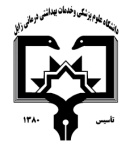                                                                                                     معاونت آموزشی                                                      مرکز مطالعات و توسعه آموزش علوم پزشکی دانشگاه علوم پزشکی                                                                                                                                                      فرم طرح درس روزانه*موارد مدنظر ارزشیابی: حضور فعال در کلاس           سئوالات کلاسی              امتحان میان ترم               پروژه درسی              کنفرانس – ترجمه            فعالیت علمی و گزارش کار           امتحان پایان نیمسال                 سایر*منابع درسی مورد استفاده : Harry’s cosmeticologyPOUCHER’s perfumes,Cosmetics and soapsCosmetic dermatologyCosmetic Bootcamp primerHandbook of cosmetic science and technologyNew cosmetic scienceHandbook of cosmetic and skin careCosmetics: science and technology*هدف کلی درس : در پایان درس دانشجو باید تفاوت و تشابه فرآورده های آرایشی و بهداشتی با دارو، قوانین حاکم بر فرآورده های آرایشی و بهداشتی و مختصری از بازار آنها را بداند.*شرح مختصری از درس:  نگاه اقتصادی – اجتماعی و بهداشتی به فرآورده های آرایشی و بهداشتی و وظیفه داروساز در این حوزه مورد بحث و بررسی قرار می گیرد.	دانشکده:  داروسازی                                                                                                  نام مدرس: فریده شیعه زاده                                                      رتبه علمی: استادیارنام درس:     فراورده های آرایشی و بهداشتی                              کد درس:                                    نوع درس(تئوری /عملی):  تئوری                                 تعداد واحد :  1                      میزان ساعت : ۸ جلسه (هر جلسه ۲ ساعت)رشته تحصیلی فراگیران:  داروسازی                                                                    مقطع تحصیلی فراگیران :  دکتری عمومی                                               نیمسال ارائه درس: 1400-1401 اولشماره جلسه اهداف اختصاصی (رئوس مطالب همان جلسه)اهداف ویژه رفتاری همان جلسه(دانشجو پس از ارائه درس قادر خواهد بود)حیطه ایجاد تغییرات پس از آموزش          ( شناختی،روان حرکتی،عاطفی) روش های یاددهی-یادگیریمواد و وسایل آموزشی تکالیف دانشجو 1-۴ساختار مو و چرخه رشد آنریزش موشامپوهارنگ موفرآورده های موبردر این مبحث دانشجو با ساختار کلی مو و چرخه رویش مو آشنا شده و عوامل موثر بر ریزش مو، انواع شامپوها و مواد تشکیل دهنده ی آن ها، انواع رنگ موهای دایم و موقت و مواد تشکیل دهنده ی آن ها، و روش های موبری شیمیایی را خواهد شناختشناختیسخنرانی، تدریس مشارکتیکامپیوترتخته وایت بردویدئو پروژکتور و ....5مروری بر دسته های مختلف مواد جانبی رایج در تهیه فرآورده های بهداشتی و آرایشیدر این مبحث دانشجو با اکسیپیان های مختلف موجود در فرآورده های آرایشی بهداشتی آشنا شده و نقش هر یک را خواهد شناختشناختیسخنرانی تدریس مشارکتیکامپیوتر ویدیو پروژکتور تخته وایتبرد6فرآورده هاى بهداشتی مراقبت از اطفالدر این مبحث دانشجو با فرآورده های اختصاصی بهداشتی اطفال آشنا شده و مواد ممنوعه و مجاز مورد استفاده در فرمولاسیون آن ها را خواهد شناختشناختیسخنرانی تدریس مشارکتیکامپیوتر ویدیو پروژکتور تخته وایتبرد7پودرهای آرایشی صورتدر این مبحث دانشجو با انواع این پودرها و نقش هر یک و مواد اصلی تشکیل دهنده ی آن ها و نقش هر یک آشنا خواهد شدشناختیسخنرانی، تدریس مشارکتیکامپیوتر